Die Quarantäne Wegen des Coronavirus steht ganz Europa unter Quarantäne. 
Was darf man machen, wenn man unter Quarantäne steht, was darf man nicht?Bücher lesen / ins Kino gehen / am Computer spielen / einkaufen gehen / im Cafe sitzen / ins Ausland fahren / sich mit Freunden treffen / fernsehen / chatten / im Restaurant Essen / Patienten im Krankenhaus besuchen / auf dem Spielplatz spielen /  2.   Welche Definition passt zu welchem Begriff? Beschreibe das Bild? (Wer ist das? Wo befindet sich die Person? Was macht sie?) 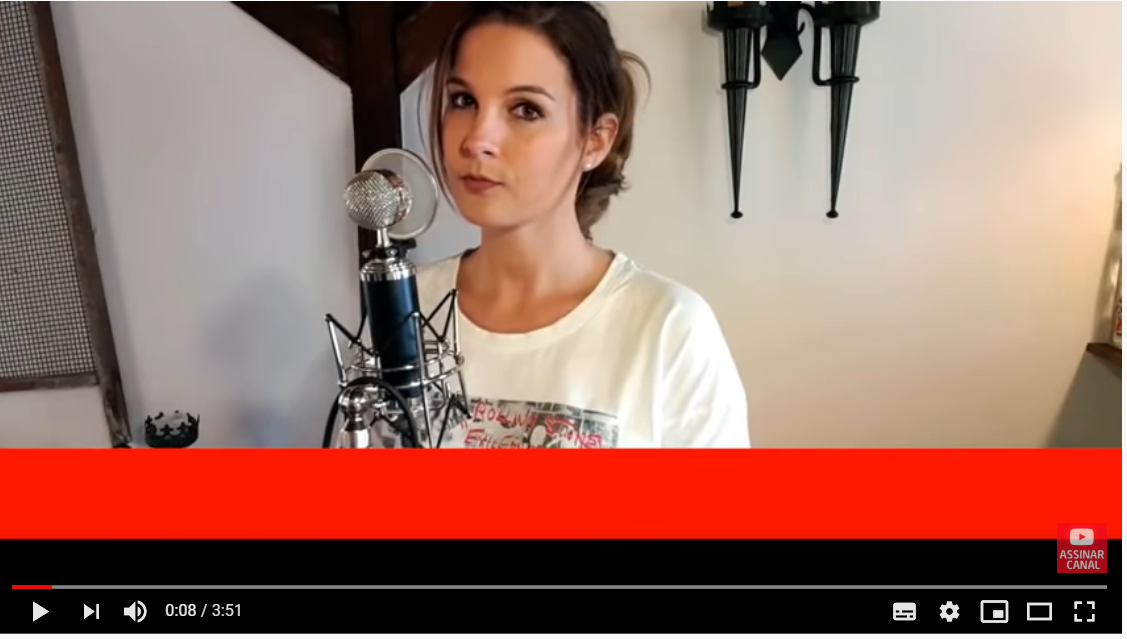 Höre das Lied und ergänzt den Text https://www.youtube.com/watch?v=xDT-PNBlimYCoronavirus - Alleluja  Uns, dich, unser, uns, uns, się, uns, man, einen, darf, kein,bis, uns, mich, uns, bleib, uns, gib, darf, uns, alle.Hört gut zu, es ist nun ZeitDass jeder von _________ zu Hause bleibt,Auch wenn wir ___________ so sehr nach Nähe sehnen.Coronavirus ist ________ Fake,Der __________ zum Spaß zu Hause hält,Es ist ernst, es geht um __________ und __________ Leben.Hallelujah! Hallelujah!Hallelujah! Hallelujah!Wenn jeder von _________ zu Hause bleibt, Sich ganz allein die Zeit vertreibtDann können wir die Krankheit auch besiegenEs geht um ___________, um ___________, um ___________,Um jeden, den ___________ schützen mussAuch wenn die Zeiten schwer sind, ___________ zu Hause.Hallelujah! Hallelujah!Hallelujah! Hallelujah!Egal wie gut es dir auch geht,Du weißt nicht, ob du es in dir trägst,Und ___________ nicht dumm, wir dürfen nichts riskieren.___________ ein Held und ___________ nicht auf,Sonst hört die Krankheit nie mehr auf,Das ___________ nicht sein, das ___________, niemals passieren.Hallelujah! Hallelujah!Hallelujah! Hallelujah!Eines Tages wird’s vorübergeh’nUnd ___________ wird’s wieder besser gehen___________ dahin müssen wir zusammenhalten.Und wenn wir ___________ dann wiedersehenWird alles gleich nochmal so schönEiner für ___________ und alle für ___________,!Hallelujah! Hallelujah!Hallelujah! Hallelujah!1. die Quarantänea) organische Strukturen, die Krankheiten verursachen können2. die Ansteckungb) eine Krankheit, die sich in vielen Ländern und auf mehreren Kontinenten ausbreitet3. die Virenc) die Isolierung von Personen während einer Infektionskrankheit4. der Ausnahmezustandd) eine Krankheit, an der viele Menschen auf einem Gebiet in einer Zeit leiden5. die Pandemiee) eine durch Bakterien, Pilze oder Viren verursachte ansteckende Krankheit6. die Epidemie / die Seuchef) Viren, Pilze oder Bakterien  dringen in den  Organismus ein und verursachen eine Krankheit 7. die Infektionskrankheitg) die Rechte der Bürger werden aus einem wichtigen Grund zeitweise eingeschränkt